Royal Road Elementary SchoolClassroom Materials for Grade 2 French Immersion 2023-20241 Communication bag (available at Dollarama. Please see picture below.1 Pencil Case2 Small Hilroy project books (pages are half plain/half lined – yellow cover)5 Duo-tangs (not the pocket folder duo-tangs) 1 blue, 1 yellow, 1 red, 1 green, 1 orange4 Hilroy Exercise books (32 pages – no coils)3 White Erasers – Staedtler erase best2 Packs of 12 Sharpened pencils (steadtler brand if possible)1 Package of Crayola colouring pencils1 Package of Crayola markers (thick)1 Package of Crayola wax crayons3 Large Glue Sticks (Net WT 40 gm)1 White Elmer’s school glue2 Containers of Play Doh1 Pair of good quality Steel Blade Scissors1 Fine point Sharpie (Black)2 Boxes of Kleenex10 Dry erase markers (Expo, Bic or Crayola)1 Box of large Ziploc bags1 Pencil Sharpener$35 School fee (School Cash Online  - cheque payable to Royal Road Elementary or cash)1 Water bottleINDOOR SHOES (sneakers – non marking soles)                                                                                                  Full change of clothing (labeled) in a Ziploc bag**Please do not label your child’s supplies.There may be specific items requested by your child’s homeroom teacher in September.Thank you very much for your cooperation in this matter. 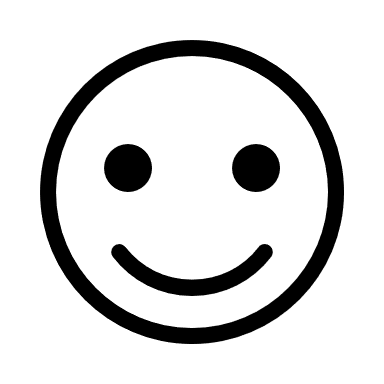 Grade 2 French Immersion Teachers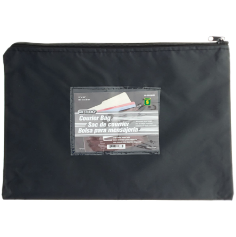 